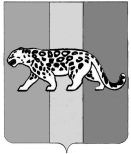 ПРИМОРСКИЙ КРАЙАДМИНИСТРАЦИЯ НАДЕЖДИНСКОГО МУНИЦИПАЛЬНОГО РАЙОНАП О С Т А Н О В Л Е Н И Е21.01.2019			   с. Вольно – Надеждинское				№ 24О подготовке документации по планировке территории садового некоммерческого товарищества «Карамель» Надеждинского муниципального района Приморского краяРуководствуясь Федеральными законами от 06.10.2003 № 131-ФЗ «Об общих принципах организации местного самоуправления в Российской Федерации», от 13.07.2015 № 212-ФЗ «О свободном порте Владивосток», от 29.12.2004 № 191-ФЗ «О введении в действие Градостроительного кодекса Российской Федерации», Градостроительным кодексом Российской Федерации, Уставом Надеждинского муниципального района, на основании заявления председателя СНТ «Карамель» Крошкиной В.Н. от 15.01.2019 № 506, администрация Надеждинского муниципального районаПОСТАНОВЛЯЕТ:1.	Садовому некоммерческому товариществу «Карамель» обеспечить подготовку документации по планировке территории в составе проекта межевания территории (далее - документация по планировке территории) садового некоммерческого товарищества «Карамель» в Надеждинском сельском поселении Надеждинского муниципального района Приморского края.2.	Общему отделу администрации Надеждинского муниципального района (Ульянич) опубликовать настоящее постановление в районной газете «Трудовая слава».3.	Отделу информатизации администрации Надеждинского муниципального района (Кихтенко) разместить настоящее постановление на официальном сайте администрации Надеждинского муниципального района в информационно-телекоммуникационной сети «Интернет».4.	Контроль над исполнением настоящего постановления оставляю за собой.И.о. главы администрации Надеждинского муниципального района 							           Р.С. Абушаев